ПОСТАНОВЛЕНИЕОт 16 декабря 2022 г.		№ 89				с. СергиевскоеО внесении изменений в Постановление Главы № 118 от 21.12.2020 года «Об утверждении Программы профилактики нарушений обязательных требований законодательства в сфере муниципального контроля, осуществляемого администрацией муниципального образования «Сергиевское сельское поселение» на 2021 год и плановый период 2022 – 2023 гг.»В соответствии с частью 1 статьи 8.2 Федерального закона «О защите прав юридических лиц и индивидуальных предпринимателей при осуществлении государственного контроля (надзора) и муниципального контроля № 294-ФЗ от 26.12.2008 (в действующей редакции), постановлением Правительства РФ от 26.12.2018 № 1680 «Об утверждении общих требований к организации и осуществлению органами государственного контроля (надзора), органами муниципального контроля мероприятий по профилактике нарушений обязательных требований, установленных муниципальными правовыми актами», руководствуясь Уставом администрации муниципального образования «Сергиевское сельское поселение»ПОСТАНОВЛЯЕТ:1. Внести изменения в Постановления № 118 от 21.12.2020 года «Об утверждении Программы профилактики нарушений обязательных требований законодательства в сфере муниципального контроля, осуществляемого администрацией муниципального образования «Сергиевское сельское поселение» на 2021 год и плановый период 2022-2023гг.», заменив в названии и по всему тексту «2021 год и плановый период 2022-2023гг.» на «2021-2025 годы»2. Приложение № 1 к постановлению Главы № 118 от 21.12.2020 года муниципальная программа «Профилактики нарушений обязательных требований законодательства в сфере муниципального контроля, осуществляемого администрацией муниципального образования «Сергиевское сельское поселение» на 2021 год и плановый период 2022-2023гг.», изложить в новой редакции согласно приложения № 1 настоящего постановления. 3 Главному бухгалтеру Администрации муниципального образования «Сергиевское сельское поселение» обеспечить финансирование Программы в пределах средств, предусмотренных в бюджете поселения на соответствующий финансовый год.4.Настоящее постановление вступает в силу с момента его подписания.5. Контроль за исполнением настоящего постановления возложить на заместителя главы МО «Сергиевское сельское поселение» Куликова А.Б. 6. Настоящее постановление разместить на официальном сайте в сети «Интернет».Глава муниципального образования«Сергиевское сельское поселение»                                          В.М. Каленников Приложение № 1 к постановлению главыМО «Сергиевское сельское поселение» № 89 от 16.12.2022 г.Паспортпрограммы профилактики нарушений обязательных требований законодательства в сфере муниципального контроля, осуществляемогоадминистрацией МО «Сергиевское сельское поселение» на 2021-2025 годы
                                                Раздел 1 Цели и задачи программы.Настоящая Программа разработана на 2021-2025 годы и определяет цели, задачи и порядок осуществления администрацией МО «Сергиевское сельское поселение» профилактических мероприятий, направленных на предупреждение         Целями профилактической работы являются:- предупреждение и профилактика нарушений подконтрольными субъектами обязательных требований, включая устранение причин, факторов и условий,  -предотвращение угрозы безопасности жизни и здоровья людей;- увеличение доли хозяйствующих субъектов, соблюдающих требования в сфере благоустройства
Задачами профилактической работы являются:-укрепление системы профилактики нарушений обязательных требований;
-выявление причин, факторов и условий, способствующих нарушениям обязательных требований, разработка мероприятий, направленных на устранение обязательных требований;-повышение правосознания и правовой культуры юридических лиц, индивидуальных предпринимателей и граждан.Целевые показатели Программы и их значения по годамРаздел 3. Основные мероприятия по профилактике нарушений3.1. План мероприятий по профилактике нарушений на 2021-2025 годы Раздел 4. Оценка эффективности программы4.1 Отчетные показатели на 2021-2023 годы Оценка эффективности профилактических мероприятий осуществляется по итогам опроса. Опрос проводится среди лиц, в отношении которых проводились проверочные мероприятия, иных подконтрольных лиц и лиц, участвующих в проведении профилактических мероприятий. Опрос проводится силами должностных лиц органа муниципального контроля.Результаты опроса и информация о достижении отчетных показателей реализации Программы размещаются на официальном сайте Администрации   сельского поселения в информационно-телекоммуникационной сети Интернет4.2 Проект отчетных показателей на 2024 и 2025 годы.Раздел 5. Ресурсное обеспечение программыРесурсное обеспечение Программы включает в себя кадровое и информационно-аналитическое обеспечение ее реализации.Информационно-аналитическое обеспечение реализации Программы осуществляется с использованием официального сайта Администрации МО «Сергиевское сельское поселение» в информационно-телекоммуникационной сети ИнтернетРоссийская  ФедерацияРеспублика АдыгеяАдминистрация муниципального образования «Сергиевское сельское поселение»Российскэ ФедерациеАдыгэ РеспубликМуниципальнэ образованиеу «Сергиевскэ къоджэ псэуп   Iэм иадминистрациеНаименование программыПрограмма профилактики нарушений обязательных требований законодательства в сфере муниципального контроля, осуществляемого  администрацией  МО «Сергиевское сельское поселение» на 2021-2025 годыПравовые основания разработки программы-Федеральный Закон от 06.10.2003 № 131-ФЗ «Об общих принципах организации местного самоуправления в Российской Федерации»;-Федеральный закон от 26.12.2008 № 294-ФЗ«О защите прав юридических лиц и индивидуальных предпринимателей при осуществлении государственного контроля (надзора) и муниципального контроля»;-Постановление Правительства РФ от 26.12.2018 № 1680 «Об утверждении общих требований к организации и осуществлению органами государственного контроля (надзора), органами муниципального контроля мероприятий по профилактике нарушений обязательных требований, требований, установленных муниципальными правовыми актами»Разработчик программыАдминистрация МО «Сергиевское сельское поселение»  (далее – Администрация)Цели программы-предупреждение нарушений юридическими лицами и индивидуальными предпринимателями обязательных требований, установленных муниципальными правовыми актами, принятыми по вопросам местного значения, а в случаях, если соответствующие виды контроля отнесены федеральными законами к полномочиям органов местного самоуправления, также муниципальный контроль за соблюдением требований, установленных федеральными законами, законами РА. (далее – требований, установленных законодательством РФ);-устранение причин, факторов и условий, способствующих нарушениям обязательных требований, установленных законодательством РФЗадачи программы-укрепление системы профилактики нарушений обязательных требований, установленных законодательством РФ;-выявление причин, факторов и условий, способствующих нарушениям обязательных требований, установленных законодательством РФ;-повышение правовой культуры руководителей юридических лиц и индивидуальных предпринимателейСроки и этапы реализации программы2021-2025 годыИсточники финансированияФинансовое обеспечение мероприятий Программы не предусмотреноОжидаемые конечные результаты-повысить эффективность профилактической работы, проводимой администрацией, по предупреждению нарушений организациями и индивидуальными предпринимателями, осуществляющими деятельность на территории Сергиевского сельского поселения, требований законодательства РФ;-улучшить информационное обеспечение деятельности администрации по профилактике и предупреждению нарушений законодательства РФ;-уменьшить общее число нарушений требований законодательства РФ, выявленных посредством организации и проведения проверок организаций и индивидуальных предпринимателей, осуществляющих деятельность на территории поселенияСтруктура программыПодпрограммы отсутствуютПоказательПериод, годПериод, годПериод, годПериод, годПериод, годПоказатель20212022202320242025Увеличение количества профилактических мероприятий в контрольной деятельности администрации МО «Сергиевское сельское поселение», не менее (в ед.)12455Увеличение доли мероприятий по информированию населения о требованиях в сфере благоустройства, %11,52,72,22,2№ п/пНаименованиемероприятияСрок реализации мероприятияОтветственный исполнитель12341.Размещение на официальном сайте администрации   МО «Сергиевское сельское поселение» в сети «Интернет» правовых актов или их отдельных частей, содержащих обязательные требования, оценка соблюдения которых является предметом муниципального контроля в сфере благоустройства, обеспечения чистоты и порядка на территории Сергиевского  сельского поселенияВ течение годаАдминистрация МО «Сергиевское сельское поселение» (должностные лица), уполномоченные на осуществление муниципального контроля2.Осуществление информирования юридических лиц, индивидуальных предпринимателей по вопросам соблюдения обязательных требований, в том числе посредством разработки и опубликования руководств по соблюдению обязательных требований, проведение разъяснительной работы В случае изменения обязательных требований – подготовка и распространение комментариев о содержании новых нормативных правовых актов, устанавливающих обязательные требования, внесенных изменениях в действующие акты, сроках и порядке вступления их в действие, а также рекомендаций о проведении необходимых организационных, технических мероприятий, направленных на внедрение и обеспечение соблюдения обязательных требованийВ течение года (по мере необходимости)Администрация МО «Сергиевское сельское поселение» (должностные лица), уполномоченные на осуществление муниципального контроля3.Выдача предостережений о недопустимости нарушения обязательных требований в соответствии с частями 5 - 7 статьи 8.2 Федерального закона от 26 декабря 2008 года № 294-ФЗ «О защите прав юридических лиц и индивидуальных предпринимателей при осуществлении государственного контроля (надзора) и муниципального контроля» (если иной порядок не установлен федеральным законом)В течение года (по мере необходимости)Администрация МО «Сергиевское сельское поселение» (должностные лица), уполномоченные на осуществление муниципального контроляНаименование показателяЗначение показателя121. Информированность подконтрольных субъектов о содержании обязательных требованийНе менее 60% опрошенных2. Понятность обязательных требований, их однозначное толкование подконтрольными субъектами и должностными лицами органа муниципального контроляНе менее 60% опрошенных3. Удовлетворенность обеспечением доступности информации о принятых и готовящихся изменениях обязательных требований, размещенной на официальном сайте Администрации   МО «Сергиевское сельское поселение»в  информационно-телекоммуникационной сети ИнтернетНе менее 60% опрошенных4. Удовлетворенность в обеспечении доступности информации о принятых и готовящихся изменениях обязательных требований, размещенной на официальном сайте Администрации  МО «Сергиевское сельское поселение» в информационно-телекоммуникационной сети ИнтернетНе менее 60% опрошенных5. Информированность подконтрольных субъектов о порядке проведения проверок, правах подконтрольных субъектов при проведении проверкиНе менее 60% опрошенных6. Выполнение профилактических программных мероприятий согласно перечнюНе менее 100% мероприятий, предусмотренных перечнемНаименование показателяЗначение показателя121. Информированность подконтрольных субъектов о содержании обязательных требованийНе менее 60% опрошенных2. Понятность обязательных требований, их однозначное толкование подконтрольными субъектами и должностными лицами органа муниципального контроляНе менее 60% опрошенных3. Удовлетворенность обеспечением доступности информации о принятых и готовящихся изменениях обязательных требований, размещенной на официальном сайте Администрации МО «Сергиевское сельское поселение» в информационно-телекоммуникационной сети ИнтернетНе менее 60% опрошенных4. Удовлетворенность в обеспечении доступности информации о принятых и готовящихся изменениях обязательных требований, размещенной на официальном сайте Администрации  МО «Сергиевское сельское поселение» в информационно-телекоммуникационной сети ИнтернетНе менее 60% опрошенных5. Информированность подконтрольных субъектов о порядке проведения проверок, правах подконтрольных субъектов при проведении проверкиНе менее 60% опрошенных6. Выполнение профилактических программных мероприятий согласно перечнюНе менее 100% мероприятий, предусмотренных перечнем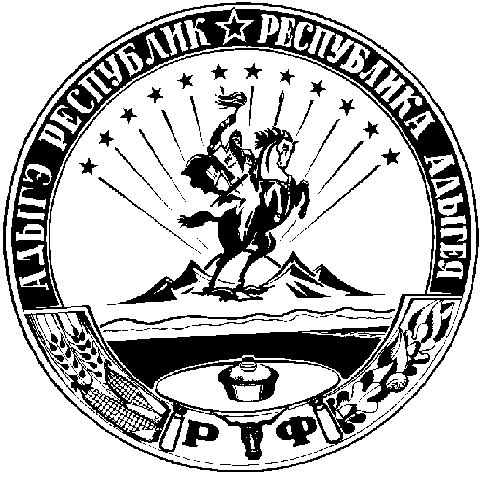 